PURPOSE:	The purpose of this written directive is to establish a personnel early warning system.  POLICY:	It is the policy of this department to implement and utilize an early warning system for tracking and reviewing incidents of risk and provide timely intervention consistent with the New Jersey Attorney General’s Law Enforcement Directive No. 2018-3.PROCEDURE:I.	EARLY WARNING SYSTEMA.	The Early Warning System is designed to detect patterns and trends before the conduct escalates into more serious problems.  As such, employees must understand that the early warning system is not identical to the disciplinary process.  Although it is possible that disciplinary action may be taken as the result of evidence that rules and regulations were violated, this is not the sole or even primary intent of the system.  The primary intent of an early warning system is to address potential problems through the use of appropriate management and supervisory strategies before formal discipline is warranted.B.	Many different measures of employee performance (actions or behaviors) can be regularly examined for patterns or practices that may indicate potential problems.  These performance measures may include, but are not limited to, the following documented indicators:1.	Internal complaints, whether initiated by another employee or by a member of the public and regardless of outcome;2.	Civil actions filed against an officer, regardless of outcome;3.	Criminal investigations or complaints made against an employee;4.	Any use of force by an officer that is formally determined or adjudicated to have been excessive, unjustified or unreasonable;5.	Domestic violence investigations in which the employee is an alleged subject;6.	An arrest of an employee, including on a driving under the influence charge;7.	Sexual harassment claims against an employee;8.	Vehicular collisions involving an officer that are formally determined to have been the fault of the officer;9.	A positive drug test by an officer;10.	Cases or arrests by the officer that are rejected or dismissed by a court;11.	Cases in which evidence obtained by an officer is suppressed by a court;12.	Insubordination by the officer;13.	Neglect of duty by the officer;14.	Vehicular pursuits;15.	Unexcused absences or sick time abuse;16.	Any other indicators, as determined by the agency’s chief executive.C.	Generally, three (3) instances of questionable conduct or performance indicators (as listed in section B, above) within a 12-month period would initiate the early warning system process. D.	If one incident triggers multiple performance indicators, that incident shall not be double or triple counted, but instead shall count as only one performance indicator.II.	ADMINISTRATION OF EARLY WARNING SYSTEMA.	The early warning system is primarily the responsibility of the Internal Affairs Unit, but any supervisor may initiate the early warning process based upon his/her own observations.  Emphasis should be placed on anticipating employee problems before it results in improper performance or conduct.  B.	The Internal Affairs Unit shall conduct a manual or computerized audit of its records to determine if an employee has the emergence of a pattern, practices or trend of inappropriate behavior or misconduct.  C.	If the audit indicates the emergence of a pattern, practices or trend of inappropriate behavior or misconduct, the Internal Affairs Unit Supervisor shall consult with the employee’s supervisor and/or commander.  D.	The Internal Affairs Unit Supervisor and the employee’s supervisor and/or commander shall review the information provided by the Internal Affairs Unit along with any other relevant information from department records for the purpose of initiating a course of intervention designed to correct/interrupt the emerging pattern, practice or trend.  1.	If the audit indicates that the early warning system has returned an incorrect identification or "false positive," that conclusion should be documented.2.	If the audit reveals that an employee has violated department rules and regulations or written directives, the supervisor in consultation with the Internal Affairs Unit Supervisor should proceed with an Internal Affairs investigation and possible disciplinary action.  3.	If the audit reveals that the employee has engaged in conduct, which indicates a lack of understanding or inability to comply with accepted procedures, the supervisor shall consult with the Internal Affairs Unit Supervisor to determine the appropriate course of remedial/corrective intervention. E.	At least every six (6) months, internal affair’s personnel shall audit the agency’s tracking system and records to assess the accuracy and efficacy of the tracking system. III.	SUPERVISORSA.	An employee’s first line supervisor is usually the first member of the department to encounter and document specific incidents that affect an employee.  It is essential for the supervisor to speak with the employee, document these incidents and report findings to their commander and if warranted, the Internal Affairs Unit Supervisor.  The success of this program relies heavily on the first line supervisor’s participation and involvement.B.	If a supervisor has initiated remedial/corrective intervention, the Internal Affairs Unit shall be formally notified of such efforts.  This information shall be documented and appropriate copies forwarded to the Internal Affairs Unit Supervisor for filing.  1.	No entry should be made in the employee's personnel file, unless the action results in disciplinary/corrective action. C.	If the remedial/corrective intervention was training, documentation shall be filed in accordance with the department’s written directive governing training (remedial training).  D.	Supervisors shall forward all documentation as required by department written directives established to assist in a comprehensive audit.  This data shall minimally include, but is not limited to: use of force reports, vehicle pursuit reports, and attendance records.IV.	COMMANDERSA.	In addition to the regular data audits conducted by the Internal Affairs Unit, the commanders shall periodically audit an individual employee's history.  Using this information and their experience, the commanders may be able to identify employees who may need remedial/corrective intervention even before such is indicated by the early warning system data audit.B.	When under early warning system monitoring, the employee’s commander and supervisor shall meet with the employee to discuss the situation in depth to:Identify problems or potential problems;Determine short and long-term goals for improvement;Come to a consensus commitment on a plan for long-term improved performance;Advise of the monitoring process and the repercussions of future sustained transgressions.C.	Supervisor/Employee Meeting1.	All supervisor/employee meetings shall be thoroughly documented, which will be forwarded to the Chief of Police or his designee.  The affected employee and supervisor shall meet on a regular basis, to discuss progress towards the agreed upon goals and objectives.2.	All regular progress/status reports shall be submitted to the Chief of Police or his/her designee through the chain of command.D.	Generally, personnel should expect to remain under intensive monitoring and supervision for at least three (3) months when an early warning flag is triggered or until the supervisor concludes that the employee’s behavior has been remediated (whichever is longer).V.	REMEDIAL/CORRECTIVE INTERVENTIONA.	Supervisory or command personnel may initiate remedial/corrective intervention to correct behavior.  Remedial/corrective intervention may include, but is not limited to:Training;Retraining;Counseling;Intensive supervision;Fitness for duty examination (upon authorization of the Chief of Police);Professional counseling;Peer counseling.B.	Internal disciplinary action, remedial/corrective intervention, and fitness for duty examinations are not mutually exclusive and should be jointly pursued if and when appropriate.C.	When remedial/corrective intervention has been undertaken, the Chief of Police shall ensure that such actions are documented in writing.  No entry should be made in the employee's personnel file, unless the action results in a sustained investigation.  If the remedial/corrective intervention is a training program, attendance and successful completion of that program should be noted in the employee's training record.D.	All reports shall be forwarded to the Chief of Police for review.  These reports have the same confidential status as Internal Affairs documents and are subject to the same disclosure and retention regulations and guidelines.VI.	NOTIFICATION TO SUBSEQUENT LAW ENFORCEMENT EMPLOYERA.	If any officer who is or has been subject to an Early Warning System review process applies to or accepts employment at a different law enforcement agency than the one where he or she underwent the Early Warning System review process, it is the responsibility of the prior or current employing law enforcement agency to notify the subsequent employing law enforcement agency of the officer's Early Warning System review process history and outcomes.  Upon request, the prior or current employing agency shall share the officer's Early Warning System review process files with the subsequent employing agency.VII.	NOTIFICATION TO COUNTY PROSECUTORA.	Upon initiation of the Early Warning System review process, the Chief of Police or a designee shall make a confidential written notification to the County Prosecutor or his/her designee of the identity of the subject officer, the nature of the triggering performance indicators, and the planned remedial program. Upon completion of the Early Warning System review process, the Chief of Police shall make a confidential written notification to the County Prosecutor or his/her designee of the outcome of the Early Warning System review, including any remedial measures taken on behalf of the subject officer.VIII.	PUBLIC ACCESSIBILITY AND CONFIDENTIALITYA.	The Early Warning System policy shall be made available to the public upon request and shall be posted on the agency website.  OAKLAND POLICE DEPARTMENTPOLICY & PROCEDURESOAKLAND POLICE DEPARTMENTPOLICY & PROCEDURESOAKLAND POLICE DEPARTMENTPOLICY & PROCEDURESOAKLAND POLICE DEPARTMENTPOLICY & PROCEDURESOAKLAND POLICE DEPARTMENTPOLICY & PROCEDURES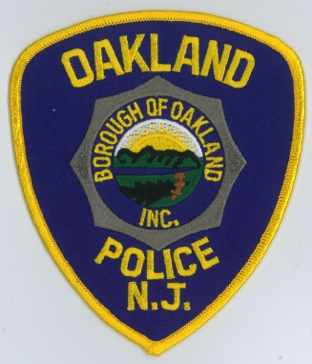 VOLUME: 2CHAPTER: 16CHAPTER: 16CHAPTER: 16# OF PAGES: 6SUBJECT: EARLY WARNING SYSTEMSUBJECT: EARLY WARNING SYSTEMSUBJECT: EARLY WARNING SYSTEMSUBJECT: EARLY WARNING SYSTEMSUBJECT: EARLY WARNING SYSTEMBY THE ORDER OF: Capt. Keith Sanzari                                    Officer-in-ChargeBY THE ORDER OF: Capt. Keith Sanzari                                    Officer-in-ChargeBY THE ORDER OF: Capt. Keith Sanzari                                    Officer-in-ChargeACCREDITATION STANDARDS:2.2.3ACCREDITATION STANDARDS:2.2.3ACCREDITATION STANDARDS:2.2.3Effective Date:December 16, 2014Effective Date:December 16, 2014Date of Last Revision:May 22, 2018Date of Last Revision:May 22, 2018Date of Last Revision:May 22, 2018Date of Last Revision:May 22, 2018